 Abordatge del COVID persistentdes de l’Atenció Primària 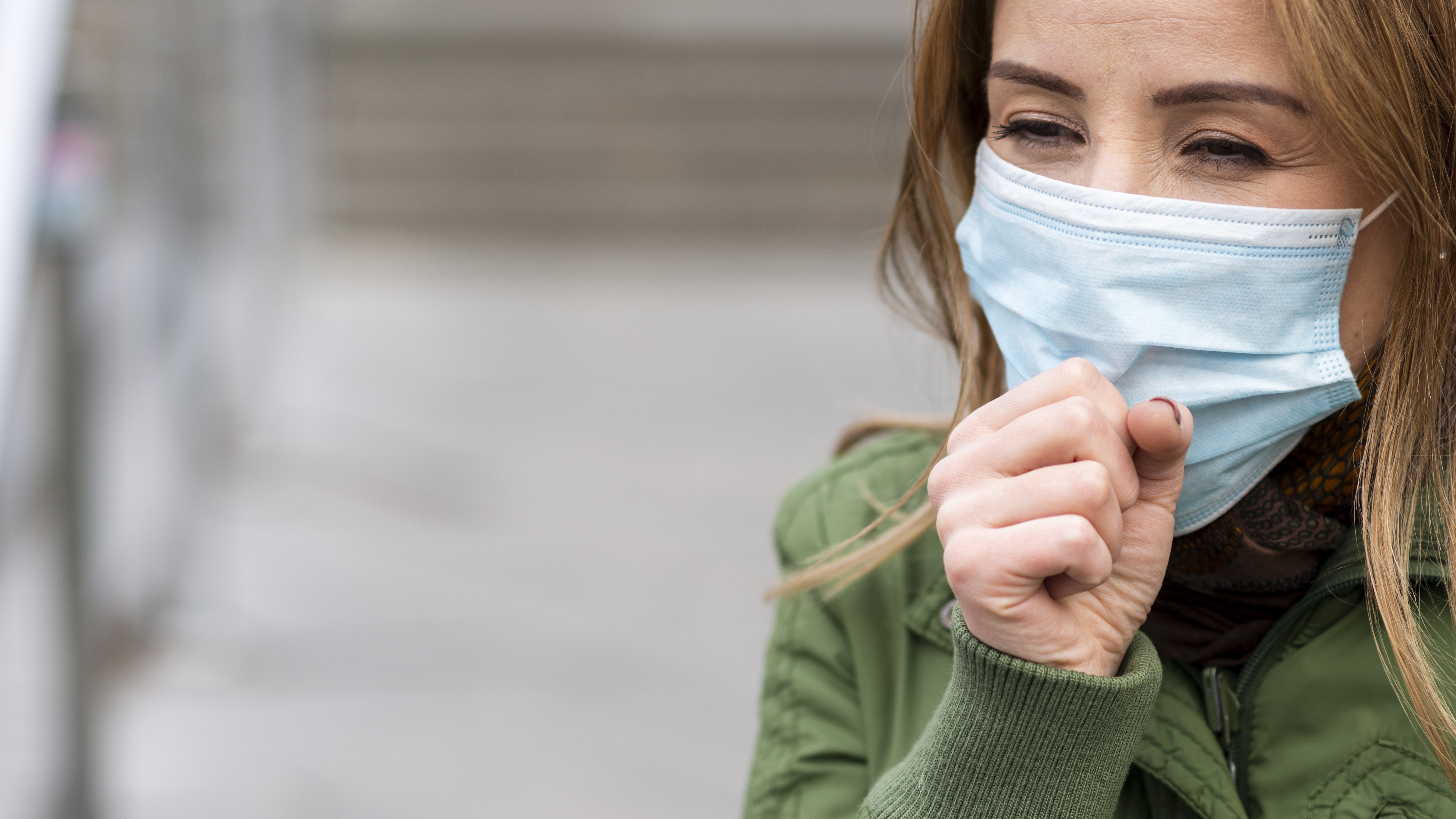 Presentació /JustificacióLa COVID persistent es considera un "conjunt de símptomes multiorgànics no atribuïbles a altres causes que perduren després de la fase aguda de la infecció". Aquesta definició consensuada s’acompanya d’altres elements que facilitaran la seva implementació: les manifestacions i símptomes més freqüents, el seu curs i evolució, la duració i gravetat, l’impacte en la qualitat de vida de les persones afectades, i altres aspectes necessaris a tenir en compte en el procés diagnòstic.Encara no se sap quants pacients de COVID persistent hi ha en realitat. Seguint la definició de l'OMS, en tindrien el 9% dels que s'han infectat al món. Traslladat a Catalunya serien unes 240.000 persones, segons l'Institut de Salut Global, de les quals entre el 20 i el 30% tindrien limitació funcional, que vol dir que tenen dificultats per fer les seves activitats quotidianes.Ara bé, si mirem els casos registrats al sistema de salut eren prop de 13.500, a finals d'any.Tot i que la malaltia ja s'identifica millor, aquests curs pretén donar eines als professionals de l’Atenció Primària per tal que puguin fer un millor diagnòstic i abordatge des de la consulta i coneguin els canals de comunicació amb els hospital de referència respecte aquesta patologia.La formació està liderada per la Dra. Sonia Martínez, metgessa de família i adjunta a direcció del Servei d’Atenció Primària Delta del Llobregat (Institut Català de la Salut) i la Dra. Maria Asunción Wilke, metgessa de família de l’EAP Badalona 11 Bufalà-Canyet (Institut Català de la Salut), totes dues especialistes en COVID persistent i que tenen constituïts grups de treball multidisciplinaris per l’abordatge d’aquesta patologia en el seus territoris. Activitat formativa finançada en el marc de la Inversió 4 del Component 18 del Pla de Recuperació, Transformació i Resiliència (PRTR) mitjançant el programa Next-GenerationEU de la Comissió Europea.Objectius d’aprenentatgeGarantir l’atenció integral per a les persones amb simptomatologia persistent de COVID-19.Homogeneïtzar els criteris d´actuació en la pràctica clínica dels professionals que donen atenció a aquests pacients.Posicionar els equips d'AP com a referents en aquest problema de salut.Emetre recomanacions sobre l'estudi i els criteris de consulta amb altres nivells assistencials de manera consensuada.Vetllar per l'eficiència dels recursos emprats i la sostenibilitat del sistema sanitari en el seu maneig.ProgramaCOVID persistent. Definició de cas. Prevalença. Impacte. (12.45-13.10h)Dra. Asunción Wilke (Metroplitana Nord – 20 minuts)Detecció des de la consulta d´atenció primària. (13.10-13.30h)Dra. Cristina Orivé i Dra. Josefa Perez (Metropolitana Sud - 20 minuts)Simptomatologia associada més freqüent (13.30-13.50h)Dra. Asunción Wilke (Metroplitana Nord – 20 minuts)La importància del registre diagnòstic (13.50-14.10h)Dr. Xavier Calero i Dra. Barbara Navarro (Metropolitana Sud – 20 minuts)Abordatge i maneig  des de l’AP (14.10-14.50) Implicació de tot l’equip d’atenció primàriaTractament – Rehabilitació cognitiva, funcional i respiratòriaSra. Ana Peñalver i Dra. Antonia Requesens (Metropolitana Sud – 20 minuts)Sra. Sònia Martin (Metroplitana Nord – 20 minuts)Models d’atenció posats en marxa (14.50-15.10h)Dra. Dolors Peleato i Dr. Alex Trepat (Metropolitana Sud  - 10 minuts)Sra. Sònia Martin (Metroplitana Nord – 10 minuts)La importància d´una coordinació i comunicació bidireccional entre àmbits assistencials AP-Hospitals de referencia. (15.10-15.50)Dra. Núria Pérez i Dr. Pere Simonet (Metropolitana Sud – 20 minuts)Dra. Asunción Wilke (Metroplitana Nord – 20 minuts)Recursos disponibles (15.50-16.10)Dra. Sònia Martínez (Metropolitana Sud  - 10 minuts)Sra. Sònia Martin (Metroplitana Nord – 10 minuts)TORN DE PREGUNTES (5 minuts)Durada3,5 horesDocentsSònia Martinez Carmona. Metgessa especialista en MFiC. Adjunta a la direcció SAP Delta del Llobregat (ICS)  Coordinadora del grup de treball post COVID AP i integrant de la Unitat funcional multidisciplinària post COVID de la Metropolitana Sud.Cristina Orive Lago. Metgessa especialista en MFiC de l’EAP El Castell de Castelldefels. Tutora de residents de la Unitat Docent Multiprofessional d’ Atenció Familiar i Comunitària Costa Ponent Metropolitana Sud. Membre del Grup de treball post COVID AP i integrant de la Unitat Funcional Multidisciplinària Post COVID de Metropolitana SudPere Josep Simonet Aineto. Metge especialista en MFiC de l’EAP Viladecans-2. Professor associat del departament de ciències clíniques Universitat Barcelona-Campus Bellvitge. Membre del Grup de treball post COVID AP i integrant de la Unitat Funcional Multidisciplinària Post COVID de Metropolitana Sud. Anna Peñalver García. Infermera familiar i comunitària. EAP Ramona Via (El Prat de Llobregat). Integrant del grup de treball post COVID AP i integrant de la Unitat Funcional Multidisciplinària Post COVID de Metropolitana Sud. Bàrbara Navarro Arambudo. Especialista en Medicina Familiar i Comunitària. Treballo de metgessa de família a l'EAP Ramona Via (El Prat de Llobregat). Integrant del grup de treball post COVID AP i integrant de la Unitat Funcional Multidisciplinària Post Covid de Metropolitana Sud.Alejandro Trepat Gonzalez. Metge especialista en MFiC. EAP Sant Josep a l'Hospitalet de Llobregat. Integrant del grup de treball post COVID AP i integrant de la Unitat Funcional Multidisciplinària Post COVID de Metropolitana Sud.Josefa Pérez Ruiz. Metgessa especialista en MFiC. EAP Sant Josep a l’Hospitalet de Llobregat. Integrant del grup de treball post COVID AP i integrant de la Unitat Funcional Multidisciplinària Post COVID de Metropolitana Sud.Maria Dolores Peleato Catalan. Metgessa especialista en MFiC. EAP Ramona Via ( El Prat de Llobregat). Integrant del grup de treball post COVID AP i integrant de la Unitat Funcional Multidisciplinària Post COVID de Metropolitana SudNuria Pérez Gutierrez. Metgessa especialista en MFiC. EAP Ramona Via (El Prat del Llobregat). Integrant del grup de treball post COVID AP i integrant de la Unitat funcional multidisciplinària post COVID de la Metropolitana Sud.Francisco Javier Calero Ribera. Metge especialista en MFiC. Treballo com a metge de família al EAP 17 de Setembre  (El Prat del Llobregat). Integrant del grup de treball post COVID AP i integrant de la Unitat funcional multidisciplinària post COVID de la Metropolitana Sud.Asunción Wilke Trinxant . Metgessa especialista en MFiC del EAP Bufalà Canyet. Badalona. Professora Associada del departament de Medicina UAB. Responsable del programa territorial d´atenció al COVID Persistent Àrea  Metropolitana Nord  en COVID Persistent.Sonia Martin Martin. Infermera ClínicaTerritorial del Barcelonès Nord , Metropolitana Nord. Responsable del programa Territorial d´Atenció al COVID Persitent. Àrea Metropolitana Nord.Mª Antonia Requesens Catalan. Metgessa especialista en MFiC. Integrant del grup de treball postCovid AP i de la Unitat Funcional Multidisciplinar PostCovid de la Metropolitana Sud.Àmbit formatiu4. Ús racional dels recursos diagnòstics i terapèuticsModalitatPresencial (webinar síncron)Calendari16 de novembre de 2023 de 12.45 a 16.15 horesDurada3,5 hores